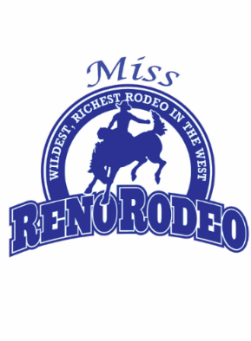 Miss Reno Rodeo 2024 Pageant- Ticket Order FormEvent:		Coronation DinnerDate:		Friday, June 9th, 2023Time:		Doors open at 5:00pm, event begins at 6:00pm (no host bar)Location:	Eldorado Hotel Casino, Convention CenterCost:                  Please prepay for this event. Tickets: $55			Qt: ________		Total: $____________Table of 10 Seats: $550		Qt: ________		Total: $____________Name 1: ____________________________   Name 2: ____________________________Name 3: ____________________________   Name 4: ____________________________Name 5: ____________________________   Name 6: ____________________________Name 7: ____________________________   Name 8: ____________________________Name 9: ____________________________   Name 10: ___________________________Return form in-person at the Reno Rodeo Office, by mail to Reno Rodeo Association, P.O. Box 12335 Reno, NV 89510, or scan and email to receptionist@renorodeo.com.*Return this order form with exact change cash, a check made out to Reno Rodeo Association for the full amount, or credit card information filled out for full amount.